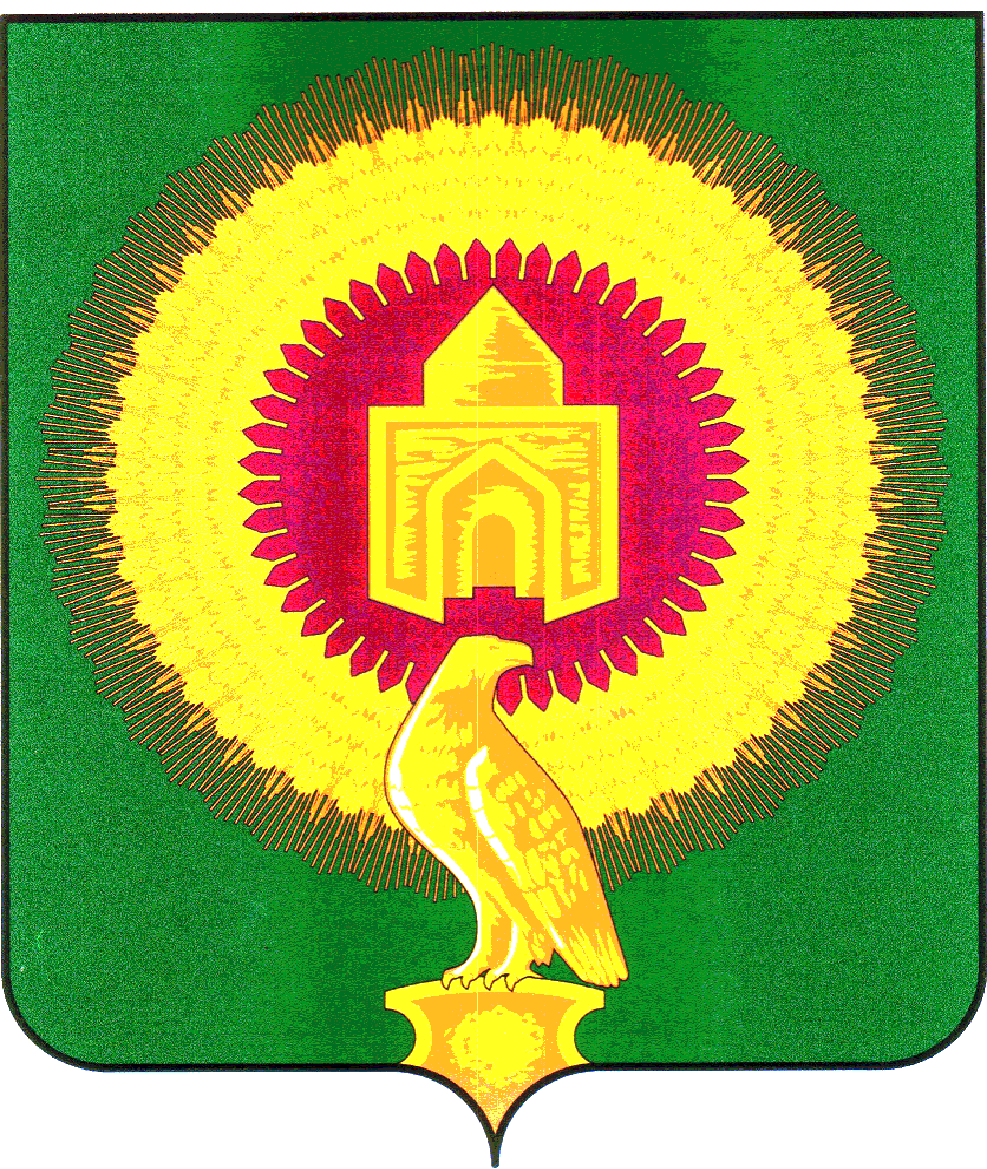 457200 Челябинская область, Варненский район, с.Варна, ул.Советская,135/1 кабинет№13, тел. 3-05-03,  E-mail: revotdelvarna@.mail.ru                                                                           Утверждаю___________________                                                                           председатель КСП Колычева С.Г. 21 ноября 2022г.                                                                                        с.ВарнаЗАКЛЮЧЕНИЕ №31О результатах экспертно-аналитического мероприятия «Финансово-экономическая экспертиза проекта муниципальной программы  «Гармонизация межнациональных отношений и профилактика экстремизма на территории Варненского муниципального района Челябинской области»Заключение составлено аудитором Контрольно-счётной палаты Варненского муниципального района Пальчиковой Л.В. в рамках предварительного контроля по Распоряжению председателя Контрольно-счётной палаты Варненского муниципального района от 18.11.2022г. №57, на основании пункта 1.11. Плана работы Контрольно-счётной палаты Варненского муниципального района на 2022 год в соответствии с пунктом  1.4.2 «Порядка принятия решений о разработке муниципальных программ Варненского муниципального района, их формировании и реализации», утвержденного постановлением администрации Варненского муниципального района от 01.02.2018г. №75 (далее по тексту Порядок №75),  части 2 статьи 157 Бюджетного Кодекса РФ и пункту 7 части 2 статьи 9 Федерального закона от 7 февраля 2011г. N6-ФЗ "Об общих принципах организации и деятельности контрольно-счетных органов субъектов Российской Федерации и муниципальных образований".Предмет экспертно-аналитического мероприятия: проект муниципальной программы «Гармонизация межнациональных отношений и профилактика экстремизма на территории  Варненского муниципального района Челябинской области».Цель экспертно-аналитического мероприятия: подтверждение обоснованности планируемых финансовых ресурсов, направляемых на реализацию мероприятий муниципальной программы «Гармонизация межнациональных отношений и профилактика экстремизма на территории  Варненского муниципального района Челябинской области» (далее по тексту Программа) и включения в расходную часть бюджета Варненского муниципального района на 2023 год и плановый период 2024-2025 годов, исходя из целей, задач и ожидаемых результатов муниципальной программы.Экспертиза проведена по Стандарту внешнего муниципального финансового контроля «Финансово-экономическая экспертиза проектов муниципальных программ Контрольно-счётной палаты Варненского муниципального района Челябинской области», утвержденного Распоряжением КСП от 02.12.2013г. №11, на основе документов, представленных в Контрольно-счётную палату Варненского муниципального района 01.11.2022 года:- проект муниципальной программы «Гармонизация межнациональных отношений и профилактика экстремизма на территории Варненского муниципального района Челябинской области»,  в том числе:- паспорт Программы;- Приложение №1: Система целевых индикаторов Программы;- пояснительная записка.Проект Программы разработан в соответствии со статьей 179 Бюджетного кодекса РФ, Перечнем  муниципальных программ Варненского муниципального района, утвержденным распоряжением администрации Варненского муниципального района от 05.10.2022 года №643-р (Перечень утвержден согласно пункту 1.3 Порядка №75).Ответственный исполнитель муниципальной Программы – Администрация  Варненского муниципального района.Соисполнители Программы – Управление образования администрации Варненского муниципального района, Управление социальной защиты населения администрации Варненского муниципального района, Центр занятости населения Варненского муниципального района, Отдел МВД России по Варненскому муниципальному району, ГБУЗ «Районная больница с. Варна».Ответственный исполнитель несет ответственность за реализацию    муниципальных программ в целом (соисполнители – за целевое использование выделенных средств).В соответствии с пунктом 2.2 Порядка №75 проект Программы состоит из 9 разделов, разделы Программы в целом  соответствуют типовому макету, предусмотренному Приложениями к Порядку №75.Раздел «Содержание проблемы и обоснование необходимости ее решения программными методами» содержит развернутую постановку проблемы, включая анализ причин ее возникновения.Согласно проекту муниципальной Программы основными целями ее реализации являются:- повышение эффективности муниципальной системы профилактики экстремизма, гармонизации национальных и межнациональных отношений.Цели и задачи Программы соответствуют поставленной проблеме. В Разделе IV Программы представлен перечень мероприятий, необходимый для решения обозначенных в Программе задач, с указанием объемов финансирования по годам по каждому мероприятию и в целом по каждой задаче и Программе с указанием ответственного исполнителя. Программные мероприятия Программы соответствуют целям и задачам Программы.Срок реализации муниципальной Программы: 2023-2025 годы, соблюдение сроков обосновано утверждением бюджета на сроком на три года.Объем финансирования Программы предусмотрен в размере 1578,00 тыс. рублей, за счет средств местного бюджета, в том числе по годам реализации Программы:- 2023 год – 526,00 тыс. рублей,            - 2024 год – 526,00 тыс. рублей,           - 2025 год – 526,00 тыс. рублей.Управление комплексом работ по реализации Программы осуществляет Администрация Варненского муниципального района, которая координирует деятельность исполнителей Программы, проводит анализ и формирует предложения по рациональному использованию финансовых ресурсов Программы.Для достижения целей Программы предлагается на 2023-2025 годы утвердить значение 6 индикаторов (показателей). В приложении 1 к Программе перечень основных задач Программы представлен во взаимосвязи с целевыми индикаторами достижения целей Программы, что позволяет оценить ожидаемые конечные результаты реализации Программы.Финансово-экономическое обоснование Программы содержит расчет объема финансирования, произведенный на основе показателей аналогичных мероприятий проведенных в предыдущий период.Программа содержит методику оценки эффективности муниципальной программы которая включает обоснование состава и значений соответствующих целевых индикаторов и показателей и оценку влияния внешних факторов и условий на их достижение, а так же методику расчета значений целевых индикаторов и показателей.Согласно пункту 2.1 Порядка №75 муниципальные программы разрабатываются исходя из положений стратегии долгосрочного социально-экономического развития Варненского муниципального района.В несоблюдение подпункта 4 пункта 1 статьи 18 Устава муниципального образования Варненский муниципальный район Челябинской области, принятого Постановлением Собрания депутатов Варненского муниципального района от 29.06.2005г. № 38, стратегия социально-экономического развития Варненского муниципального района нормативно-правовыми актами Собрания депутатов Варненского муниципального района не утверждена.ВыводыЭкспертиза проекта Программы проведена в полном объеме, структура и содержание Программы  соответствуют требованиям Порядка №75, цели и задачи Программы соответствуют поставленной проблеме, не противоречат нормам Бюджетного кодекса РФ и иным нормативно-правовым актам, регламентирующим сферу реализации муниципальной программы.ПредложенияНа основании проведенного экспертно-аналитического мероприятия Контрольно-счётная палата предлагает принять муниципальную программу  «Гармонизация межнациональных отношений и профилактика экстремизма на территории Варненского муниципального района Челябинской области» в представленной редакции. Согласно статье 179 Бюджетного Кодекса РФ муниципальную  программу «Противодействие злоупотреблению и незаконному обороту наркотических средств в Варненском муниципальном районе Челябинской области» необходимо будет привести в соответствие с законом (решением) о бюджете Варненского муниципального района на 2023 год и плановый период 2024-2025 годов не позднее трех месяцев со дня вступления его в силу.Заключение составлено на 4 страницах в 2 экземплярах.Аудитор КСП                                                                       Л.В.ПальчиковаКОНТРОЛЬНО-СЧЕТНАЯ ПАЛАТА ВАРНЕНСКОГО МУНИЦИПАЛЬНОГО РАЙОНА ЧЕЛЯБИНСКОЙ ОБЛАСТИКОНТРОЛЬНО-СЧЕТНАЯ ПАЛАТА ВАРНЕНСКОГО МУНИЦИПАЛЬНОГО РАЙОНА ЧЕЛЯБИНСКОЙ ОБЛАСТИКОНТРОЛЬНО-СЧЕТНАЯ ПАЛАТА ВАРНЕНСКОГО МУНИЦИПАЛЬНОГО РАЙОНА ЧЕЛЯБИНСКОЙ ОБЛАСТИ